Peningkatan Kapabilitas Militer Cina-Taiwan Dan Implikasinya Terhadap Stabilitas Keamanan di Kawasan Asia TimurSKRIPSIDiajukan Untuk Memenuhi Salah satu SyaratDalam Menempuh Ujian Sarjana Program Strata SatuPada Jurusan Ilmu Hubungan InternasionalOleh:Rosian Estu GinanjarNIM 122030110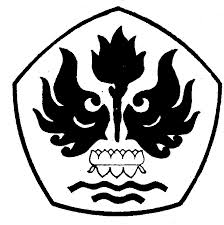 FAKULTAS ILMU SOSIAL DAN ILMU POLITIKUNIVERSITAS PASUNDANBANDUNG2014